AHGBI grants for participation in REAH conferencesThis is this year’s first call to invite members to apply for the AHGBI grants to attend conferences of the REAH (Red Europea de Asociaciones de Hispanistas). The AHGBI offers two grants per year of up to £500 each to facilitate the participation of AHGBI members in any of the conferences of the REAH taking place during 2024. These grants are intended to promote collaboration between us and our European partners and will help cover the costs of two members giving papers at these conferences. Given that the different conferences of the network take place at different times of the year, it is envisaged that the grants will be awarded on a first-come, first-served basis.Please submit your application using the form provided by the deadline of 15th January 2024 to:Dr Martín VeigaAHGBIm.veiga@ucc.ieAHGBI grants for participation in REAH conferences (First call 2023-2024)Application FormFull name:Institution:E-mail address:Title of paper:Title of panel (if known):Keywords:Abstract (up to 200 words):Details of the REAH conference and dates:
Bottom of Form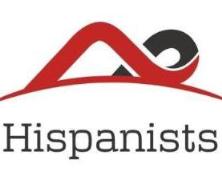 Association of Hispanists ofGreat Britain and Ireland